Утверждаю 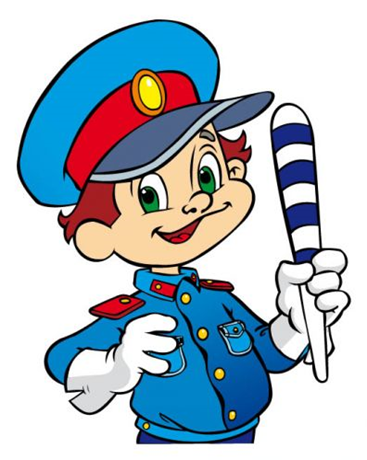 Директор БОУСОШ № 3МО Динской район______________А.С.Кузнецов«01» сентября 2019 год№Мероприятия Сроки исполнения Ответственные 1.Провести организационное собрание отряда, избрать командира, его заместителя. Ознакомить ребят с планом работы отряда. Сентябрь ст.вожатаяШейкина А.С.2.Изучение Правил дорожного движения. Проведение теоретических и практических занятий, согласно тематического плана  В течение года ст.вожатаяШейкина А.С.3.Обновление стенда отряда ЮИД Октябрь ст.вожатаяШейкина А.С.4. Выпуск стенной газеты «Говорит школьный отряд ЮИД». Ежеквартальност.вожатаяШейкина А.С.5.Организация патрулирования в микрорайоне школыВ течение года. Согласно графика  Ст.вожатаяШейкина А.С.,Зам директора по ВР., инспектор ОПДН родители.  6.Участие в подготовке и проведении Недели безопасности дорожного движения Октябрь. Апрель. Ст.вожатаяШейкина А.С.,Зам директора по ВР7.Участие в подготовке и проведении общешкольных тематических линеек В течение года Ст.вожатаяШейкина А.С.,Зам директора по ВР8.Участие в подготовке и проведении общешкольных внеклассных мероприятий В течение года Ст. вожатаяШейкина А.С.,Замдиректора по ВР9.Проведение бесед о правилах дорожного движения в 1-4 классовАпрель Ст. вожатаяШейкина А.С.,10.Изготовление наглядных пособий «Знаки дорожного движения»В течение года Ст.вожатая Шейкина А.С.12.Обновление школьной транспортной площадки Сентябрь -Март Ст.вожатаяШейкина А.С.,Зам директора по ВР13.Подготовка и проведение внутришкольного конкурса «Безопасное колесо». сентябрь – апрельСт.вожатаяШейкина А.С., Зам директора по ВР14.Участие в районныхсоревнованиях ЮИДСогласно положения о районном конкурсе ЮИДШейкина А.С.15.Участие агидбригады в общешкольных мероприятиях В течение годаШейкина А.С.